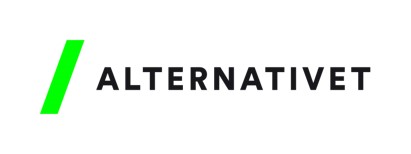 Skemaet sendes i udfyldt form til:Alternativet København, kbh@alternativet.dk, mærket ”ansøgning om økonomisk støtte”ALTERNATIVET KØBENHAVNSKEMA TL BRUG FOR ANSØGNING OM ØKONOMISK STØTTEOrganisation/ foreningKontaktpersonKontaktadresse (email og tlf )FormålBeløb og specifikation(vedhæft evt budget)Dato for anvendelseBankkonto (reg. nr og kontonummer)